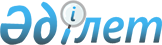 Об организации общественных работ на 2011 годПостановление Акимата города Тараз Жамбылской области от 27 декабря 2010 года № 1107. Зарегистрировано управлением юстиции города Тараз Жамбылской области 28 января 2011 года № 6-1-124      Примечание РЦПИ:

      В тексте сохранена авторская орфография и пунктуация.

      В соответствии со статьей-20 Закона Республики Казахстан № 149 от 23 января 2001 года «О занятости населения» и «Правилами организации и финансирования общественных работ», утвержденных Постановлением Правительства Республики Казахстан от 19 июня 2001 года № 836 «О мерах по реализации Закона Республики Казахстан от 23 января 2001 года «О занятости населения», в целях организации общественных работ для безработных, акимат города Тараза ПОСТАНОВЛЯЕТ:



      1. Утвердить перечень организации, виды, объемы и конкретные условия общественных работ, размеры оплаты труда участников и источники их финансирования, определить спрос и предложение на общественные работы согласно приложению.



      2. Государственному учреждению «Отдел занятости и социальных программ акимата города Тараз» (Г. Олжабаева) обеспечить организацию общественных работ в соответствии с действующим законодательством Республики Казахстан.



      3. Настоящее постановление вступает в силу со дня государственной регистрации в органах юстиции и вводится в действие по истечении десяти календарных дней после дня его первого официального опубликования и распространяется на отношения, возникающие с 1 января 2011 года.



      4. Контроль за исполнением настоящего постановления возложить на заместителя акима города Мадиеву Сару Кабылбековну.

      

      Аким города                                Б. Орынбеков"СОГЛАСОВАНО"Начальник государственного учреждения

"Департамента юстиции 

Жамбылской области"

Н. Егинбаев

27 декабря 2010 годаНачальник 

государственного учреждения

"Управление по делам обороны

города Тараз Жамбылской области"

С. Мельников

27 декабря 2010 годаНачальник 

государственного учреждения

"Управления внутренних дел города Тараз

Департамента внутренних дел

Жамбылской области"

К. Досанов

27 декабря 2010 года

Приложение

к постановлению акимата города Тараза

№ 1107 от 27 декабря 2010 года Перечень организаций, виды, объемы и конкретные условия общественных работ, размеры оплаты труда участников и источники их финансирования, спрос и предложение на общественные работы      Сноска. Приложение с изменениями, внесенными постановлением Таразского  городского акимата от 13.04.2011 № 244 (вводится в действие с 01.04.2011).
					© 2012. РГП на ПХВ «Институт законодательства и правовой информации Республики Казахстан» Министерства юстиции Республики Казахстан
				№Наименование организацииВидыОбъемы и конкретные условия общественных работРазмеры оплаты труда участников и источники их финансированияспросПредложение1Государственное коммунальное предприятие на праве хозяйственного ведения «Специализированное предприятие «Жасыл-Тараз» отдела жилищно-коммунального хозяйства, пассажирского транспорта и автомобильных дорог акимата города Тараза»Санитарная очистка, благоустройство и озеленение города40 часов в неделю сроком на 12 месяцев 3553552Государственное учреждение «Департамент юстиции Жамбылской области»Техническая помощь в оформлении документов8 часов в день с учетом выходных дней, сроком на 12 месяцев 2033Государственное учреждение «Управление внутренних дел города Тараз Департамента внутренних дел Жамбылской области»Санитарная очистка территорий подразделений8 часов в день с учетом выходных дней, сроком на 12 месяцев1034Государственное учреждение «Управление по делам обороны города Тараз Жамбылской области»Техническая помощь в оформлении документов8 часов в день с учетом выходных дней, сроком на 6 месяцев2055Государственное учреждение «Отдел образования, физической культуры и спорта акимата города Тараза»Организация работ Дворовых клубов8 часов в день с учетом выходных дней, сроком на 12 месяцев10106Государственное коммунальное казенное предприятие "Тұрғын үй" государственного учреждения «Отдел жилищно-коммунального хозяйства, пассажирского транспорта и автомобильных дорог акимата города Тараза»Санитарная очистка закрепленных участков40 часов в неделю сроком на 12 месяцев20 000

местный бюджет1010Всего:425386